Amtlich Gemeinde Hagenbüchach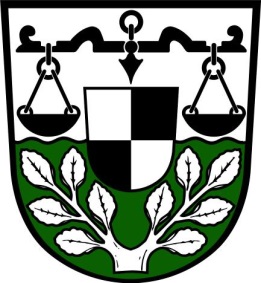 Öffentliche BekanntmachungAm Mittwoch, 13.11.2019, findet um 19:30 Uhr im Sitzungssaal des Rathauses Hagenbüchach eine öffentliche Sitzung des Gemeinderates Hagenbüchach statt.Hierzu wird herzlich eingeladen.Tagesordnung:öffentlicher TeilWeitere mögliche Tagesordnungspunkte entnehmen Sie bitte dem Aushang.Im Anschluss findet eine nicht öffentliche Sitzung statt.S c h n e i d e rErster BürgermeisterTOP 0ProtokollarienTOP 1Bebauungsplan Nr. 12 „Grundweg“;hier: Behandlung der Stellungnahmen der Bürger, Nachbargemeinden und Träger öffentlicher BelangeTOP 2Bebauungsplan Nr. 13 „Schulstraße“;hier: Behandlung der Stellungnahmen der Bürger, Nachbargemeinden und Träger öffentlicher BelangeTOP 3Beteiligung an der Aktion „Wir jagen Funklöcher“ – LTE Erweiterung TelekomTOP 4KiTa App für EssensbestellungenTOP 6Satzung zur 2. Änderung KiTa Gebührensatzung vom 14.09.2016TOP 6Bericht des BürgermeistersTOP 7Sonstiges, Wünsche und Anfragen